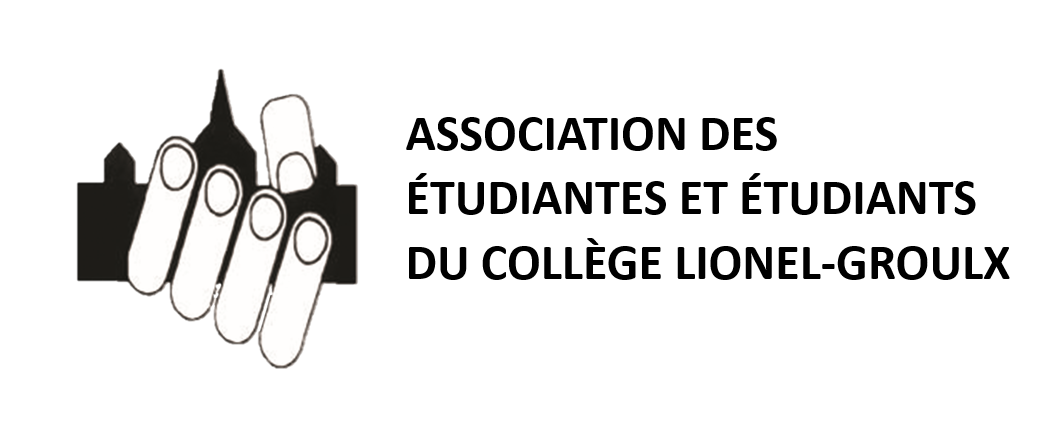 FORMULAIRE DE DEMANDE DE FINANCEMENTLe fonctionnement, en brefL’Asso étudiante est une organisation PAR et POUR les étudiant.es du collège. Elle assure une saine gestion des cotisations étudiantes et vise à appuyer les initiatives collégiales.Il suffit de compléter le formulaire et une lettre descriptive, puis de passer au local de l’Asso (S-007) pour porter la demande ou en l’envoyant à financement@ageeclg.info.Le Comité Financement étudie ensuite ces demandes de façon mensuelle et donne une réponse en contactant les étudiant.es responsable.Des conseilsPrépare une demande bien étoffée pour démontrer le sérieux du projet.N’hésite pas à passer au local de l’association (S-007) pour poser tes questions ou demander des précisions, ou encore en écrivant à l’adresse financement@ageeclg.infoTu peux demander un montant initial généreux sans risquer que la demande soit rejetée, le comité donnera moins que le montant demandé s’il le juge nécessaire.Un budget est demandé tant qu’aux projets déposés, quelles sont vos sources de revenus ? Quelles sont les dépenses prévues ?Critères d'évaluation des projetsLes positions politiques et les mandats de l’AGEECLG sont respectés.D’autres démarches de demandes de dons ou de subventions ont été effectuées.Le projet a une portée sociale, culturelle, éducative ou militante.Les prévisions budgétaires sont bien détaillées.Accessibilité financière pour les participants et les participantes au projet.Les demandes venant de clubs ou comités étudiants sont favorisées.Les demandes présentées par les étudiant.es eux-mêmes sont favorisées.Les projets sont ouverts et profitent à un large nombre de personnes, préférablement des étudiant.es du collège Lionel-Groulx.Règlements, en brefToutes les demandes doivent être accompagnées de la fiche d’information ci-jointe, d’une lettre d’une lettre descriptive et de toute documentation jugée pertinente par les personnes qui font la demande.Toutes les demandes doivent être faites et signées par un minimum de deux étudiant.es du collège Lionel-Groulx.Le comité financement peut traiter de façon autonome les demandes de financement allant jusqu’à 4000$, les montants supérieurs jusqu’à 7000$ doivent être approuvés par le Comité de Représentation Étudiante.Les projets doivent être à but non-lucratifs, ne doivent pas aller à l’encontre d’un mandat de l’AGEECLG et aucun parti politique ne peut être financé.FICHE D’INFORMATIONInformation des représentant.es du projet.Nom du Projet : 												Montant demandé :											Budget total estimé : 											Date de l’activité : 												Cette activité est-elle récurrente (elle a lieu chaque année ou chaque session)?	OUI : ____________ 		NON : _________________Cette activité ou ce projet est organisé par…_____ : Des étudiant.es pour l’ensemble des membres d’un programme._____ : Des étudiant.es dans le cadre d’un cours._____ : Il s’agit d’un projet étudiant autonome, non-lié aux études._____ : Un club du socioculturel reconnu._____ : Le service de la vie étudiante ou du socioculturel._____ : Un.e enseignant.e, dans le cadre d’un cours._____ : Un.e enseignant.e, mais l’activité n’est pas créditée dans le cadre d’un cours.Si la demande est acceptée…Le chèque sera fait au nom de : 	______________________________________	Le chèque sera remis à : 										Cette activité ou ce projet sera ouvert ou profitera à…_____ : Uniquement les étudiant.es qui participent au projet_____ : Les étudiant.es membre d’un club du socioculturel_____ : Les étudiant.es membre d’un programme d’étude_____ : Tous les étudiant.es du collège_____ : Un public plus large que les étudiant.es du collègeEstimé du nombre de participant.es attendu.es : _______________________________________Êtes vous prêt.es à accorder de la visibilité à l’association étudiante en contrepartie du financement accordé? Par exemple : logo de l’association imprimé sur l’affiche, remerciements, etc. _____ : Oui_____ : NonLETTRE DESCRIPTIVE ET BUDGETDécrivez votre projet dans une lettre descriptive ainsi qu’un budget. La lettre devrait répondre aux points suivants :Description du projet (date, lieu, activités).Quelle est la mission du projet?Combien d’étudiant.es participeront à l’organisation? S’agit-il tous d'étudiant.es du CLG?Combien en profiteront?Quelles sont les autres sources de revenus du projet et les démarches de demandes de dons ou subventions effectuées? Préciser les montants et si les demandes effectuées ont été approuvées ou non.Si de la visibilité est offerte à l’association, décrivez ces possibilités. Par exemple : logo de l’AGEECLG ajouté au programme de l’évènement, mention dans une lettre de remerciement, table d’information, etc.POUR FAIRE VOTRE DEMANDE…Remettre la fiche d’information, la lettre explicative et le budget : en format électronique à : financement@ageeclg.info ouen format papier au local de l’Asso (S-007).Joindre tout autre document pertinent. Par exemple : pétitions, lettres d’appuis, soumissions d’un fournisseur ou autre.Nom : Programme :Courriel : N tél : Nom : Programme :Courriel : N tél : Nom : Programme :Courriel : N tél : 